Agency overviewThe Department of Planning & Environment is the lead NSW Government agency in planning for a growing NSW. The Department is going through an exciting period of organisational and operational change.The Department’s vision – Planning for growing NSW: inspiring strong communities, protecting our environment – provides the benchmark for our partnership and leadership approach to engaging and working collaboratively with key State and Local Government, community and industry stakeholders to deliver better outcomes in the areas of planning, local government and the environment.The Department is the lead agency for the Planning and Environment cluster, which includes the Office of Environment & Heritage, the Office of Local Government, Resources, Energy and the Arts and several other entities associated with the Department including the Environment Protection Authority, statutory trusts responsible for zoos, parks and gardens, independent assessment and planning bodies, and development corporations.The Division of Resources and Geoscience sets strategic policy for the state’s mineral and energy resources, gathers, analyses and disseminates geoscientific information, and assesses and determines applications for mineral and petroleum titles for exploration activities and extractive uses.Primary purpose of the roleTo undertake geoscience investigations and mineral resource and exploration assessments, and to provide informed advice to internal and external clients in order to facilitate effective mineral exploration in NSW.Key accountabilitiesAnalyse and evaluate exploration outcomes through the assessment of industry exploration reports for compliance with work program, reporting and performance title conditions and legislative requirements.Prepare letters, minutes, reports and presentations where necessary regarding relevant aspects of exploration reporting and performance.Liaise with exploration companies with respect to their reports and activities and the Department’s requirements.Provide geoscientific advice to management about developments and findings in mineral exploration within area of responsibility.Undertake geological assessment activities, database analysis or field work, as required, to obtain geological information and develop the knowledge of mineral resources in NSW.Maintain exploration assessment databases.Key challengesEffectively manage the many tasks, demands, deadlines, and clients in an efficient and effective way so that KPIs are maintained.Maintain contact with mineral explorers to ensure that they understand the requirements of mineral exploration within NSW and to keep up-to-date with advances in geoscience and the mineral exploration industry and an understanding of the technology which underpins them.Key relationshipsRole dimensionsDecision makingIn discussion with and directions of the supervisor, determines office work schedule and priorities - much of the assessment work and advice must be provided by deadlines set by supervisor and mandated KPIs.Initiates and maintains communications strategies and networks with internal and external stakeholders Makes judgements regarding exploration title holders’ compliance with the Department’s requirements, policies and legislation Reporting lineManager, Mining & Exploration AssessmentDirect reportsNilBudget/ExpenditureNilEssential requirementsDegree in geoscience, or a related fieldKnowledge of mineral exploration or mining with an understanding of resource sector trendsDemonstrated good communication and computer skills (including the use of GIS) in geoscience, and document management Capabilities for the roleThe NSW Public Sector Capability Framework applies to all NSW public sector employees. The Capability Framework is available at www.psc.nsw.gov.au/capabilityframeworkCapability summaryBelow is the full list of capabilities and the level required for this role. The capabilities in bold are the focus capabilities for this role. Refer to the next section for further information about the focus capabilities.Focus capabilitiesThe focus capabilities for the role are the capabilities in which occupants must demonstrate immediate competence. The behavioural indicators provide examples of the types of behaviours that would be expected at that level and should be reviewed in conjunction with the role’s key accountabilities.ClusterPlanning and EnvironmentAgencyDepartment of Planning and EnvironmentDivision/Branch/UnitResources & Geoscience / Geological Survey of NSW / Mining & Exploration AssessmentLocationMaitlandClassification/Grade/BandGeoscientist Grade 1/2Role NumberGenericANZSCO Code234411PCAT Code1119192Date of ApprovalSeptember 2018Agency Websitehttp://www.resourcesandenergy.nsw.gov.au | www.planning.nsw.gov.auWho       WhyInternalManager, Mineral Exploration AssessmentPresent recommendations on exploration assessments, statutory assessments and other work as requiredOther Geological Survey staffSeek input and technical expertise with assigned tasksMentoring and development of skillsOther DRG staff (e.g: Resource Operations and Resources Regulator).Maintain effective communication to ensure timely and efficient processing of assessments and related work flows.ExternalExploration company & other title holder personnel.Liaise with exploration companies with respect to their reports and activities and the Department’s requirementsNSW Public Sector Capability FrameworkNSW Public Sector Capability FrameworkNSW Public Sector Capability FrameworkCapability GroupCapability NameLevel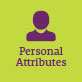 Display Resilience and CourageIntermediateAct with IntegrityIntermediateManage SelfIntermediateValue DiversityFoundational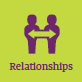 Communicate EffectivelyFoundationalCommit to Customer ServiceIntermediateWork CollaborativelyIntermediateInfluence and NegotiateFoundational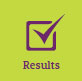 Deliver ResultsFoundationalPlan and PrioritiseIntermediateThink and Solve ProblemsFoundationalDemonstrate AccountabilityIntermediate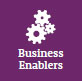 FinanceFoundationalTechnologyIntermediateProcurement and Contract ManagementFoundationalProject ManagementFoundationalNSW Public Sector Capability FrameworkNSW Public Sector Capability FrameworkNSW Public Sector Capability FrameworkGroup and CapabilityLevelBehavioural IndicatorsPersonal AttributesAct with IntegrityIntermediateRepresent the organisation in an honest, ethical and professional way Support a culture of integrity and professionalism Understand and follow legislation, rules, policies, guidelines and codes of conduct Help others to understand their obligations to comply with legislation, rules, policies, guidelines and codes of conduct Recognise and report misconduct, illegal or inappropriate behaviour Report and manage apparent conflicts of interestRelationshipsCommit to Customer ServiceIntermediateSupport a culture of quality customer service in the organisation Demonstrate a thorough knowledge of the services provided and relay to customers Identify and respond quickly to customer needs Consider customer service requirements and develop solutions to meet needs Resolve complex customer issues and needs Co-operate across work areas to improve outcomes for customersResultsPlan and PrioritiseIntermediateUnderstand the team/unit objectives and align operational activities accordingly Initiate, and develop team goals and plans and use feedback to inform future planning Respond proactively to changing circumstances and adjust plans and schedules when necessary Consider the implications of immediate and longer term organisational issues and how these might impact on the achievement of team/unit goals Accommodate and respond with initiative to changing priorities and operating environmentsResultsDemonstrate AccountabilityIntermediateTake responsibility and be accountable for own actions Understand delegations and act within authority levels Identify and follow safe work practices, and be vigilant about their application by self and others Be alert to risks that might impact the completion of an activity and escalate these when identified Use financial and other resources responsiblyBusiness EnablersTechnologyIntermediateApply computer applications that enable performance of more complex tasks Apply practical skills in the use of relevant technology Make effective use of records, information and knowledge management functions and systems Understand and comply with information and communications security and acceptable use policies Support the implementation of systems improvement initiatives and the introduction and roll-out of new technologies